ΤΕΧΝΙΚΗ ΠΕΡΙΓΡΑΦΗΕΡΓΟ :  Κατασκευή στεγάστρου του δεύτερου ψυκτικού θαλάμου και αντικατάσταση στις σίτες των παραθύρων της Νοσηλευτικής Μονάδας Καλαμάτας.1. ΓΕΝΙΚΕΣ ΔΙΑΠΙΣΤΩΣΕΙΣΗ παρούσα τεχνική περιγραφή αφορά την αντικατάσταση σιτών στα παράθυρα της Νοσηλευτικής Μονάδας Καλαμάτας που εχουν καταστραφεί και την κατασκευή  στεγάστρου του  δεύτερου ψυκτικού θάλαμου  2. ΠΕΡΙΟΡΙΣΜΟΙ – ΔΕΔΟΜΕΝΑΓια τη σύνταξη της παρούσης ελήφθησαν υπ όψιν τα ακόλουθα:Το υφιστάμενο κτιριοδομικό ( φέρων οργανισμός, κέλυφος κτιρίου )Η υφιστάμενη λειτουργία της Νοσηλευτικής Μονάδας Καλαμάτας. Οι υφιστάμενες Η/Μ εγκαταστάσεις ( ηλεκτρικές, ύδρευσης, αποχέτευσης, κ.λ.π. )3. ΤΕΧΝΙΚΗ ΠΕΡΙΓΡΑΦΗ ΕΡΓΟΥΤο έργο αφορά την κατασκευή πρόσθετου στεγάστρου στον  δεύτερου ψυκτικού θαλαμου και αντικατάσταση στις σίτες των παραθύρων της Νοσηλευτικης Μονάδας Καλαματας . Ειδικότερα απαιτείται 1.Η αντικατάσταση στις σίτες 12 παραθύρων διαστάσεων 65 x 140 περίπου και 3 πλαίσια (τελάρα) συρόμενα με σίτες  σε παράθυρα διαστάσεων 70 x 140 περίπου. 2. Η κατασκευή πρόσθετου στεγάστρου επιφανείας 20 τ.μ του  δεύτερου ψυκτικού θαλάμου με σιδηροκατασκευή  πάνελ   Η κλίση του θα είναι 3% για την απορροή των υδάτωνΣτην τιμή περιλαμβάνεται η πλήρης περαιωμένη εργασία κατασκευής, τοποθέτησης, στερέωσης, με όλα τα απαιτούμενα υλικά και μικροϋλικά επί τόπου, η αποξήλωση της υπάρχοντων και η αποκομιδή της σε χώρο εκτός νοσοκομείου που επιτρέπεται από τις αρχές.4. Προϋπολογισμός έργου.Το τίμημα για την υλοποίηση του ανωτέρω έργου ανέρχεται στο ποσό των 1200,00 ευρώ συν ΦΠΑ 23%.Η συμμετοχή στο διαγωνισμό προϋποθέτει την επιτόπια επισκόπηση του αντικειμένου από τον ενδιαφερόμενο ώστε να αποκλειστεί η εκ των υστέρων επίκληση πρόσθετων αναγκών                      ΓΙΑ ΤΗΝ ΤΕΧΝΙΚΗ ΥΠΗΡΕΣΙΑ:  Ο ΣΥΝΤΑΞΑΣ                                   ΥΠΟΔΙΕΥΘΥΝΤΗΣ                                  Η Δ/ΚΗ ΔΙΕΥΘΥΝΤΡΙΑΜΑΖΑΡΑΚΗΣ ΧΡΗΣΤΟΣ          ΒΛΑΧΟΔΗΜΗΤΡΟΠΟΥΛΟΣ ΑΝ.ΠΟΛΙΤΙΚΟΣ ΜΗΧ/ΚΟΣ Τ.Ε              ΗΛΕΚΤ/ΓΟΣ – ΜΗΧ/ΚΟΣ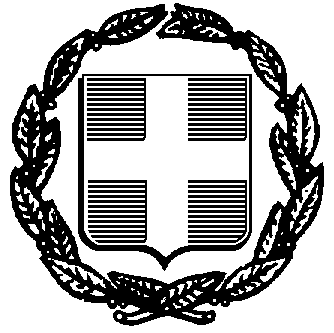 ΕΛΛΗΝΙΚΗ ΔΗΜΟΚΡΑΤΙΑ6η ΥΓΕΙΟΝΟΜΙΚΗ ΠΕΡΙΦΕΡΕΙΑΠΕΛ/ΣΟΥ-ΙΟΝ.ΝΗΣΩΝ-ΗΠΕΙΡΟΥ-ΔΥΤ. ΕΛΛΑΔΟΣΓΕΝΙΚΟ ΝΟΣΟΚΟΜΕΙΟ ΜΕΣΣΗΝΙΑΣΝΟΣΗΛΕΥΤΙΚΗ ΜΟΝΑΔΑ ΚΑΛΑΜΑΤΑΣΤεχνική ΥπηρεσίαΠληροφορίες:Μαζαράκης ΧρήστοςΤΗΛ.: 27213-63434ΕΛΛΗΝΙΚΗ ΔΗΜΟΚΡΑΤΙΑ6η ΥΓΕΙΟΝΟΜΙΚΗ ΠΕΡΙΦΕΡΕΙΑΠΕΛ/ΣΟΥ-ΙΟΝ.ΝΗΣΩΝ-ΗΠΕΙΡΟΥ-ΔΥΤ. ΕΛΛΑΔΟΣΓΕΝΙΚΟ ΝΟΣΟΚΟΜΕΙΟ ΜΕΣΣΗΝΙΑΣΝΟΣΗΛΕΥΤΙΚΗ ΜΟΝΑΔΑ ΚΑΛΑΜΑΤΑΣΤεχνική ΥπηρεσίαΠληροφορίες:Μαζαράκης ΧρήστοςΤΗΛ.: 27213-63434ΚΑΛΑΜΑΤΑ 12-2-2016